Ferienabwesenheit 2023Name des Kindes:	     	Bitte teilt uns mit in welchen Schulferienwochen euer Kind nicht in die Kita kommt Bitte Abwesenheiten ankreuzen:Sportferien		Sommerferien	 30.01.2023 – 03.02.2023 		 10.07.2023 – 14.07.2023			 17.07.2023 – 21.07.2023 Frühlingsferien 		 24.07.2023 – 28.07.2023 27.03.2023 – 31.03.2023 		 31.07.2023 – 04.08.2023 03.04.2023 – 07.04.2023		 07.08.2023 – 11.08.2023Pfingstferien		Herbstferien 22.05.2023 – 26.05.2023		 09.10.2023 – 13.10.2023		 16.10.2023 – 20.10.2023		Weihnachtsferien		 03.01.2024 – 05.01.2024Bemerkung:      Datum:      	 	Unterschrift Eltern:      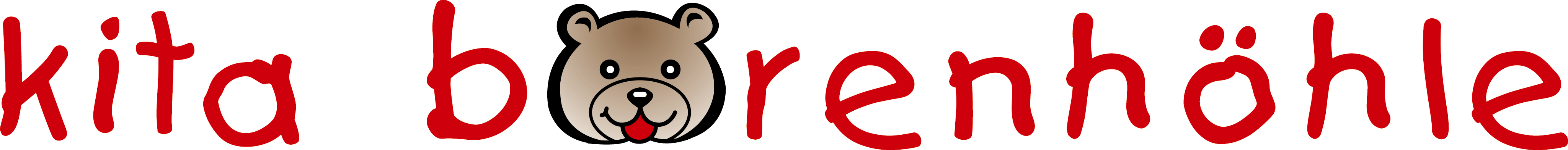 